Republic of the Philippines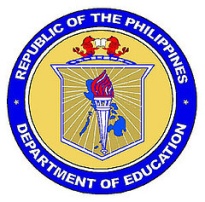 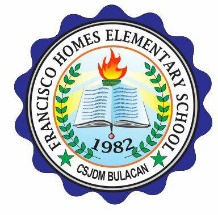 DepEd-Region IIIDivision of City SchoolsDistrict 10 FRANCISCO HOMES ELEMENTARY SCHOOLSan Jose del Monte CityJuly 8, 2019School-Based MemoNo. 12, s. 2019To: All FHES Teachers       Master Teachers       Head Teacher SCHOOL BASED MANAGEMENT FOCAL PERSONS AND MEMBERSIn return to School Based Memo No. 11 s. 2019, the following committees are hereby created effective immediately to wit :School Based Management coordinator, co-chairman, head teacher, and members:SBM DIMENSION NO. 1 – LEADERSHIP AND GOVERNANCE 	Chairman: 		Ma. Cristina B. Babaran 	Co-chairman: 	Lorena L. Odanga	Members:		Jesustinisa R. Gito				Edielynjoy B. Taccaban				Teresa R. Tegio				Jonalyn G. Celis				Renemark Jayson G. GabucoSBM DIMENSION NO. 2 – CURRICULUM AND INSTRUCTION	Chairman: 		Merly R. Indaya 	Co-chairman: 	Erlinda O. Grageda	Members:		Nerissa Masirag				Jane Mangahas				Lilibeth Barreras				Melinda Diaz				Sonnymar Lomac. SBM DIMENSION NO. 3 – ACCOUNTABILITY AND CONTINUOUS IMPROVEMENT 	Chairman: 		Sylvia S. Delumen 	Co-chairman: 	Lorna B. Gacutan	Members:		Carmelita V. Dagoy				Paul N. Aquino				Marissa B. Singson				Charlotte P. Remudaro				Remedios Lingsond. SBM DIMENSION NO. 4 – MANAGEMENT OF RESOURCES	Chairman: 		Fe W. Albacite 	Co-chairman: 	Jojie I. Daamo	Members:		Airene C. Feliciano 				Aiza Arganda				Carmina Zipagan				Lorna Cabrera				Juvie Ann Villafania